SUNCE   SE    SAKRILO,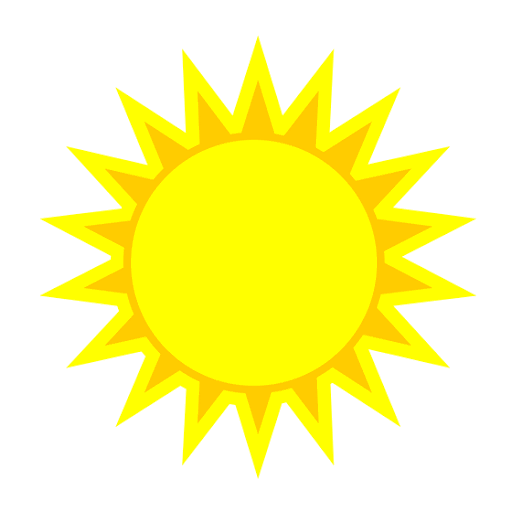 OBLAKOM    POKRILO.DOĐI,    DOĐI   VAN,DA  NAM  LJEPŠI  BUDE  DAN!ČEKAJU   TE ,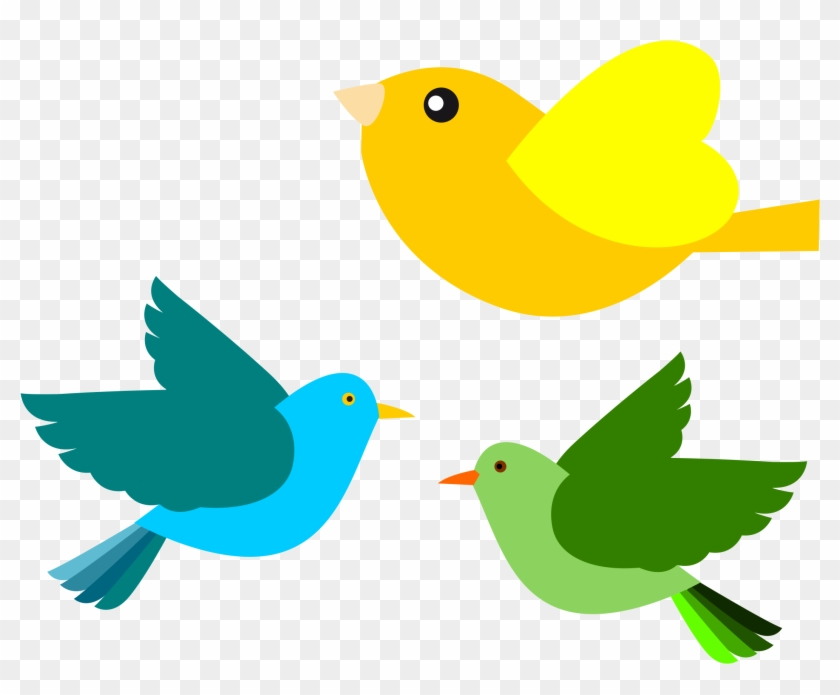 U .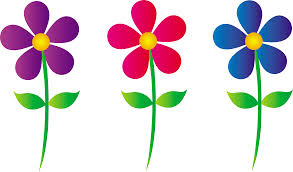 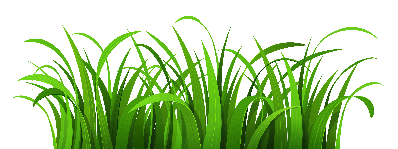 ČEKAJU TE  ,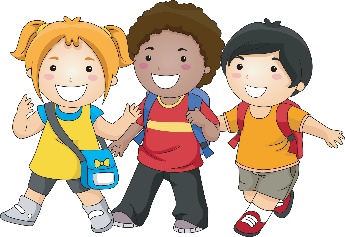 HAJDE  IM  SE  JAVI. SUNCE     PTICE  CVIJEĆE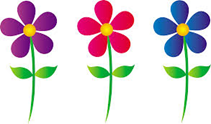  TRAVI   DJEČICANEKA TI NETKO PROČITA OVA PITANJA, A TI MU ODGOVORI.TKO SE SAKRIO? ČIME SE POKRILO SUNCE? TKO SVE ČEKA SUNCE?